Dotazník pre fajčiarov 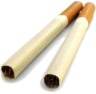 Pohlavie:  muž – žena (zakrúžkujte)Vek:   menej ako 18 rokov18 – 30 rokov31 a viac rokovFajčíte:aktívne	 pasívneV akom veku ste začali s fajčením?nižšom ako 15 rokov15  - 18 rokov19 – 23 rokov24 a viac rokovAko dlho fajčíte? Napíšte číslom.Akú značku cigariet si kupujete najčastejšie?MalboroMarsL&MDavidoffPetrainé (dopíšte)...........................................Koľko cigariet vyfajčíte za deň?menej ako 55 – 1011 – 1920 a viacPrečo ste začali fajčiť?zo zvedavosti 		kvôli partii kvôli stresu		iné (dopíšte).............................................		Pokúšali ste sa už prestať s fajčením? ánonie                   Pokračovanie dotazníka na druhej straneOkrem vás sa vo vašej rodine nachádzajú aj ďalší fajčiari ? Ak áno, napíšte kto.Aký názor majú vaši blízky na to, že fajčíte?..........................................................................................................................................................................................................................................................................................................................................................................................................................................................................................................................................................................................Uvedomujete si následky fajčenia na vašom zdraví?uvedomujemneuvedomujemje mi to jedno                              Za vyplnenie tohto  dotazníka ďakujem.Vyhodnotenie dotazníka pre fajčiarovV tomto dotazníku som sa zamerala hlavne na mladšiu vekovú skupinu fajčiarov v mojom okolí. Chcela som zistiť príčinu ich fajčenia a tiež aký názor majú ich rodiny a blízky na to, že fajčia.Demografické údaje:Počet oslovených respondentov: 10  z toho 6  žien a 4  muži, všetci vo vekovej skupine 18 – 30 rokov.Pohlavie: Vek:  Hlavné otázky dotazníka:Fajčíte:aktívne – 90%	 pasívne- 10%V prvej otázke až 90% oslovených respondentov zakrúžkovalo odpoveď po a) aktívne a iba 10% odpoveď po b) pasívne. Tento výsledok poukazuje na to, že mnoho ľudí fajčí denno-denne a je veľmi málo ľudí ,ktorý fajčia len občas. Stále pribúda čoraz viac aktívnych a mladých fajčiarov.V akom veku ste začali s fajčením?nižšom ako 15 rokov – 10%15  - 18 rokov – 80%19 – 23 rokov – 10%24 a viac rokov – 0% Až 80% opýtaných zakrúžkovalo odpoveď b) 15 – 18 rokov, 10% zakrúžkovalo odpoveď a) nižšom ako 15 a rovnako tak 10% zakrúžkovalo odpoveď c) 19 – 23 rokov.Z toho vyplýva, že väčšina opýtaných začali s fajčením už na základnej škole a fajčia až do teraz. 	Je to dlhá doba a je ťažké s tým po takej dobe prestať. Chce to len trpezlivosť a pevné nervy.Ako dlho fajčíte? Napíšte číslom.V tejto otázke oslovený respondenti odpovedali číslom. Najčastejšie  sa vyskytovala odpoveď 3, 5 a 8  rokov. A najmenej 6 mesiacov, 2, 4 a 6 rokov.Akú značku cigariet si kupujete najčastejšie?Malboro - 0%Mars – 0%L&M – 40%Davidoff – 0%Petra – 40%iné – Paramount – 20%V otázke číslo 4. mali rovnaký počet odpovedí a to 40% odpoveď po c) a odpoveď po e), 20% zakrúžkovalo odpoveď po f).Najčastejšie kupované cigarety sú L&M a Petra, ktoré sú cenovo najdostupnejšie a najobľúbenejšie.  Koľko cigariet vyfajčíte za deň?menej ako 5 – 0%5 – 10 – 100%11 – 19 – 0%20 a viac – 0%V tejto otázke 100% opýtaných zakrúžkovalo odpoveď b) 5 až 10 cigariet.Je to veľké množstvo cigariet za jeden deň,  veď len v jednej krabičke sa nachádza 19 cigariet. Takže v priemere na týždeň  vyfajčia približne 3 krabičky cigariet.Takéto množstvo cigariet je neúnosné a rovnako tak veľmi nákladné. Prečo ste začali fajčiť?zo zvedavosti – 30%kvôli stresu – 20%kvôli partii – 40%iné – z chuti – 10%	Na otázku prečo ste začali fajčiť 40% opýtaných zakrúžkovalo kôli partii, 30% zo zvedavosti, 20% kôli stresu a 10% iné.Tu vidíme aký vplyv ma na človeka partia do ktorej sa dostane, chce urobiť čo najlepší dojem a preto urobí čokoľvek.Pokúšali ste sa už prestať s fajčením? áno – 80%nie – 20%V otázke číslo 7.  až 80%  opýtaných odpovedalo áno, že sa pokúšali prestať s fajčením a 20% odpovedalo nie.Určite sa u každého z nich ozvalo svedomie alebo to chceli skúsiť pretože ich o to niekto požiadal alebo poprosil. Prestať s fajčením je ťažké, preto by to podľa mňa mali robiť postupne a nie z dňa na deň.Okrem vás sa vo vašej rodine nachádzajú aj ďalší fajčiari ? Ak áno, napíšte kto.U 80% opýtaných respondentov sa nachádzajú v rodine fajčiari a u 20% sa nenachádzajú.Pre deti je ich vzorom  rodič a taký rodič, ktorý je fajčiarom nie je príkladom pre dieťa. Od rodiča sa dieťa učí a takto sa naučí aj to čo by možno v budúcnosti nerobil.Aký názor majú vaši blízky na to, že fajčíte?V tejto otázke 60% odpovedalo, že sa im to nepáči, 20% že im to nevadí a rovnako tak 20% vedia o tom, je im to jedno.Vo väčšine opýtaných sa v rodine nachádzajú fajčiari veľká časť nich nesúhlasí aby ich deti fajčili a malá časť s tým buď súhlasí alebo o tom nevie.Rodičia im to zakazujú lebo vedia aké ťažké je prestať s tým a aké dôsledky to zanecháva.Uvedomujete si následky fajčenia na vašom zdraví?uvedomujem – 90%neuvedomujem – 0%je mi to jedno – 10%V poslednej otázke si až 90% opýtaných respondentov uvedomuje následky fajčenia na svojom zdraví a 10% je to jedno.Aj keď si ľudia následky fajčenia uvedomujú nič pre to nerobia a aj keď, tak je to veľmi málo. Fajčením neškodia len sebe ale aj ľuďom okolo seba a nad tým by sa mali zamyslieť.Záver:Po vyhodnotený tohto dotazníka som dospela k tomuto záveru.Mnoho mladých ľudí v mojom okolí sú aktívni fajčiari, ktorý začali s fajčením už na základnej škole a fajčia doteraz. V ich rodinách sa tiež nachádzajú fajčiari (mama, otec, súrodenci), ktorým prekáža, že ich deti fajčia pretože vedia aké ťažké je prestať s fajčením. Dôležitá je aj partia do ktorej sa deti dostanú. Prestať s fajčením skúšali mnohý, ale nepodarilo sa im to. Preto sa ale netreba vzdávať.Stále je možnosť prestať, pretože, fajčením neškodia len sebe ale aj ľuďom okolo seba.10 dôvodov, prečo prestať fajčiť
1. Zanechajte fajčenie, znížite Vaše riziko          
rakoviny  2. Znížite vaše riziko srdcového infarktu3. Povedzte stop fajčeniu, ušetríte min. 800€ (24 100 Sk) !!!          za 1 rok ak fajčíte jednu krabičku denne4. Redukujete možné riziko neplodnosti u mužov i žien5. Redukujete riziko astmy a bronchititídy u pasívnych fajčiarov vo Vašom okolí, napríklad aj u Vašich detí, nebudete pre ne príkladom pre fajčenie6. Spomalíte proces starnutia a tvorenia nepekných vrások7. Nebudete už konečne pod vplyvom závislosti od fajčenia8. Taktiež zbavíte svoj organizmus mnohých toxických látok9. Opäť budete ľahšie dýchať pri stúpaní po schodoch,
v práci, či každodennej činnosti doma alebo vonku
10. Zanechaním fajčenia sa budete cítiť šťastnejší a hlavne
opäť zdravší PohlavieN%Žena660%Muž440%VekN%menej ako 18 r.00%18 - 30 r.10100%31 a viac r.00%N%aktívne 990%pasívne110%N%nižšom ako  15 r.110%15 – 18 r.880%19 – 23 r.110%24 a viac r.00%N%6 mesiacov110%2 roky110%3 roky220%4 roky110%5 rokov220%6 rokov110%8 rokov220 %N%Malboro00%Mars00% L&M440%Davidoff00%Petra440%iné220%N%menej ako 500%5 až 1010100%11 až 1900%20 a viac00%N%zo zvedavosti330%kvôli stresu220%kvôli partii440%iné110%N%áno880%nie220%N%áno880%nie220%N%nepáči sa im to660%nevedia o tom220%vedia o tom, je im to jedno220%N%uvedomujem990%neuvedomujem00%je mi to jedno110%